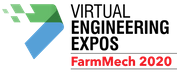 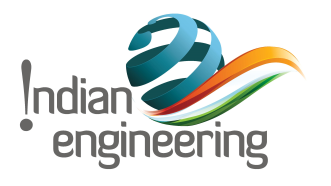 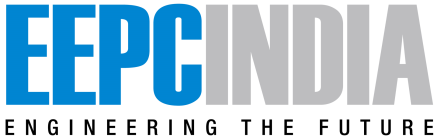                                                                Leading members of EEPC INDIA Sl No.Name of the OrganisationCompany ProfileProducts1AARCO INDUSTRIES PRIVATE LIMITEDManufacturing Tractor Parts & Linkage Parts Specially : Tie Rod Ends, Top Links, Stabilizer Chains, Levelling Assemblies.Harvestor Beaters, Lower Link ends, Tie Rod Ends, Top Link Assemblies, Drag Links2ACE POWER PRODUCTSImporters & Distributors for Agricultural Power Sprayers of Taiwan Spray Hoses of Korea, Water Pumps & Power Equipments.Power Sprayers Set, Hose Pipes, Grease Free Power Sprayers Pump: Engine Water Pump, Sprayer Pump, Agriculture Power Sprayer Pump, Power Sprayer Pump.  Power Sprayers:  Battery Operated Sprayers, Electric Sprayers. Power Tillers, Brush Cutters, Diesel Water Pump Sets, Water Pump Set, Brush Cutter Spares, Garden Tools.3ADVANCE AGRO INTERNATIONALAdvance Agro International is a leading Manufacturer & Exporter of Tractor Linkage Parts,  Agricultural Implements , Their Parts, Auto Components & Other Engineering Goods from India since 1990. The expertise of the company is to develop Quality Goods on the basis of samples or drawings provided by the customers. The Organization’s Trust has always been to provide Quality Goods & Services to their Overseas Buyers.Tractor Linkage Parts: Replacement-Ball, Lift Arm Monunting Pins, Three Point Linkage Parts, Bush, Double Duty Hitch, Stabilizer Assembilies, Hair Clip Cotter. Tractor Spare Parts: Trailer Parts, OEM & Customised Parts. Agricultural Implements: Cultivator Point, Tin Bushing. Metal Component: Forgings and Machines Compnents. Jack Stands: Parking Jack. Gate Latche, Industrial Trolley. Iron Stand, Barrel Stand4AGRIMECH ENGINEERING PRIVATE LIMITEDWe at Krushi-Chang Harvesters are committed to provide affordable,easy to use and state of the art agricultural machinery to all of our customers globally through our Channel partners and Dealers. We offer multiple products such as Sugarcane Harvester, Sugarcane leaf cutter & Sugarcane loader.Sugarcane Harvesters, Sugarcane leaf cutters, Sugarcane loaders5APAX PRODUCTS (INDIA)An ISO:9001:2008 certified Company established in Delhi excels in engineering, design, developing, manufacturing and marketing of Transmission Gears, Shafts, Straight Bevel Gears, Spiral Bevel Gears, Axle Shafts, Sprockets, Flanges, Couplings and variety of other machined parts for various applications like Tractors, Automobiles, Heavy Earth Movers, Agricultural Implements and industrial machineryGears, Shafts, Sprockets, Gear Sleeves, Straight Bevel Gears, Spiral Bevel Gears, Rear Axle, Precision Machined Components6APAX PRODUCTS (INDIA)Manufacturer of Gears, Shafts, Bevel Gears, Machined Components for Tractor, Automobiles, Heavy Earth Movers & Other Machines.Gears, Shafts, Sprockets, Gear Sleeves, Straight Bevel Gears, Spiral Bevel Gears, Rear Axle, Precision Machined Components.7BASANT INTERNATIONALWe are into Manufacturing business for Auto Components and Machined Castings for more than 40years and our solely owned company, Basant Fabricators & Basant International, were established in 1997 and 2010 respectively. Our Factory manufactures the maximum no. of items for UTB Tractor under one roof. We also trade other items with parameters set by us.Trailer/Truck Parts, Tractor Parts, Agricultural Implements, Linkage Parts, Fasteners8BERI UDYOG PVT LTDEstablished in 1978, Beri Udyog is a globally renowned manufacturer and exporter of Tractor Drawn Soil Preparation agricultural implements e.g: Rotary Tillers, Cultivators, Plows, Trailers and Land Levelers.Tillage: Rotary Tillers, Harrows, Ploughs, Sub Soilers, Cultivator/Tillers, Ridgers, Power Harrow, Ripper.  Seeding: Pneumatic Planter, Multi Crop Row Planter, Zero Till, Post Hole Digger, Roto Seed Drill, Disc Seed Drill, Happy Seeder, Super Seeder. Harvest & Straw Management: Multi Crop Harvester, Square Baler, Forage Mower, Round Baler, Bale Spear, Hay Rake, Sugar Cane Loader, Rotary Mulcher. Landscaping: Levelers, Rotary Cutters, Terracer Blade, Box Blade, Grader Blade, Landscape Rake. Haulage: Trailers, Water Bowser/Tanker. Crop Protection: Boom Sprayer, Fertilizer Spreader. Disc and Blades: Disc Blades, RT Blades.9BHARAT ENGINEERING COMPANYUNIVERSAL IMPLEMENTS company established in 1966 having diverse range of agricultural implements like Rotary Tillers, Disc Harrows, Spring Loaded Rigid Cultivators, Land Levellers, Disc and Mouldboard Ploughs, Ridgers, Tipping Trailers, Subsoiler, Rotary Slashers, Rotary Tiller Blades, Harrow Disc And Shovels Of Various Designs etc. We have implements suitable for tractors ranging from 20-190 H.P.Rotary tillers (Rotavator), Disc Harrows, Spring Loaded and Rigid Cultivators (Tillers), Laser Levellers, Disc and Mould Board Ploughs, Ridgers, Tipping Trailers, Sub Soilers, Rotary Slashers, Rotary Tiller Blades, Harrow Discs and Shovels10BULL AGRO IMPLEMENTSWe are India's no-1 Rotary Tiller Blade and Power Tiller Blade Manufacturers in India since 1998.Bull Rotary Tiller Blades, Bull Power Tiller & Weeder Blades, Bull Mini Series, Bull Regular Series, Bull Super Power Series, Bull Delta Series, Bull Power Series, Bull Power Plough.11CAPTAIN TRACTORS PVT LTDCompany has been Manufacturing India's first Mini Tractor since its establishment in 1994.  Factory is well Equipped with Modern Tools &Equipments and Qualified Engineers & Technocrat Personnel.  Company has won two National Awards in 2008.Tractor, Tractor's Applications.12DASMESH MECHANICAL WORKSDasmesh Group of Companies was established in 1972, at Amargarh, Punjab. Group includes Dasmesh Mechanical Works Manufacturing Agriculture Implements for Tillage (Rotary Tiller, Cultivator, Harrow, Plough etc) Seeding (Seed Drills, Multi Crop Planter, Roto-Seeder, etc) Harvesting (Wheat Thresher, Paddy Thresher) Residue Management (Straw Reaper, Happy Seeder). Panesar Agriculture Works, manufacturing precise agriculture implement's spare parts. In our third company, Ishwar Farmline, we are manufacturing Self Driven Combine and DTC Combine.Combine Harvesters, Straw Reaper, Rotavator, Roto Seed Drill, Laser Land Leveler, Disc Plough MB Plough, Round Straw Baler, Paddy Straw Chopper, Happy Seeder, Straw Mulcher, Crop Threshers, Zero Till Drill.13DHARTI AGRO ENGINEERINGDHARTI AGRO ENGINEERING, Manufacturing multipurpose Tractor and Ox-driven automatic Seed cum Fertilizer Drill and also manufacturing Agriculture Implements since 1995. DHARTI Agro Brand is a registered Trademark.Animal Driven Seed Cum Fertilizer Drill, Tractor Operated Seed Cum Fertilizer Drill, Maize Planter, Plastic Mulch Laying Machine, Sugarcane Stubble Shaver, Bund Maker, Power Tiller Operated Seed Cum Fertilizer Drill, Manual Seed Drill, Agricultural Mobile Shredder, Power Wedder Operated Seed Cum Fertilizer Drill, Plastic Mulch Film Laying Machine, Disk Harrow, Seed Drill Parts, Agricultural Subsoiler, Ridger, Disc Ploughs.14ESSENCE IMPORT AND EXPORTSESSENCE IMPORT AND EXPORTS DEALS TRADING OF Drilling Equipment, Mining Equipment, Water Well Drilling Equipment, Drilling Accessories etc.Drilling Equipment, Mining Equipment, Water Well Drilling Equipment, Drilling Accessories etc.15GLONET MARKETING PVT LTDGLONET IS A DYNAMIC & RESOURCEFUL ORGANISATION ESTABLISHED IN 1991 IS EXPORTING FIELDMARSHAL PRODUCTS FROM INDIA WHICH INCLULDES DIESEL ENGINES, PUMPS AND RELATED AGRICULTURAL EQUIPMENTS. GLONET HAS DISTRIBUTORS IN MAJOR PARTS OF AFRICA. THE MAIN MISSION IS TO PROVIDE QUALITY PRODUCTS & SERVICES. WITH CONTRACT MANUFACTURING BASE, GLONET IS ABLE TO PROVIDE NUMEROUS PRODUCTS TO CUSTOMERS.Diesel Engines(Slow Speed Engine, High Speed Engine), Diesel Pumpsets(Air Cooled, Water Cooled
, Openwell Pumps, Alternators, Submersible Pumps), Automobile Products, Food Processing Machinery16GOELA ENGINEERS (OVERSEAS)Manufacturers of Transmission & Differential Gears, Axle Shafts, Steering Shafts for Agricultural Tractor & Machinery. Spiral Bevel Gears, Staright Bevel Gears, Spur Gears, Crown Wheel & Pinions and other Related Products.Transmission Gear Shafts, Straight Bevel Gear, Differential Gears, Axle Shafts, Tractor Spare Parts, Rotavator Gear Shaft, Crown Wheel and Pinion, Bevel Gears, Face Gears.17GRASS BLADES PVT LTDGrass Blades Pvt Ltd is positioned as Multi Product, Multi Brand Outfit, catering to Horticulture, Landscape, Agriculture and Golf markets in terms of supply of Maintenance Equipments. We represent various companies renowned in their fields.Turf Renovation Equipment: 12" Jr. Sod Cutter, Lawnaire IV Plus Aerator, Lawnaire V Plus Aerator, Mataway Overseeder, Ren O Thin Power Rake. Walk Behind Lawn Mower: 53 S Petrol Lawn Mower Combi, 48 G Petrol Lawn Mower Combi, 48 E Electric Lawn Mower, 48 E Plus Electric Lawn Mower, 39 E Electric Lawn Mower Collector. Nursery Automation Products: Full Automatic Row Seeding Machine, Semi Automatic Row Seeding Machine, Compact Drum Seeding Machine, Complete Seeding Line, Row Sowing Line, Ride On Lawn Mowers, Tillers Machine, Blowers Machine, Orchard Pruners, Fogging Machine, Chainsaws Machine, Petrol Sweeper, Trimmer Mower, Ride On Brushcutter, Lawn Vacuum18GREAVES COTTON LIMITEDGreaves Cotton Ltd, estd in 1859 is one of India's leading and well Diversified Engineering Companies. It Manufactures a wide range of Industrial Products to meet the requirement of Core Sectors in India and Abroad. The Company's Core Competencies are in Diesel / Petrol Engines, Gensets, Agro Equipments And Construction Equipment.GREAVES ENGINES: AUTOMOTIVE ENGINES, NON AUTOMOTIVE SMALL ENGINES, INDUSTRIAL ENGINES. GREAVES GENIUS, GREAVES Power.  Greaves Agri: PUMPSETS, POWER TILLERS, LIGHT AGRI EQUIPMENT, IRRIGATION SOLUTIONS. Greaves Spares, Greaves Retail: COMPANY TRAINED MECHANICS, QUICK TURNAROUND, GENUINE SPARES. Greaves Global, AMPERE By Greaves.19INDIA AGROVISION IMPLEMENTS PVT. LTD.India Agrovision Implements Pvt. Ltd. is a globally renowned manufacturer of Agriculture Farm Implements under the brand name AGROVISION. Our range of products includes Rotary Tillers (Rotavator), Disc Plough, Disc Harrows, Disc Ridgers, Tyne Ridgers, Tipping Trailers, Spring Loaded Tillers, Rigid Tillers, Seed cum Fertilizer Drills (Planters), etc.Post Hole Digger, Seed Drill / Planters
seeding, Rotary Tillers, Harrows, Ploughs, Sub Soilers, Cultivators /Tillers, Ridgers
seeding, Boom Sprayers, Fertilizer Spreaders, Forage Mowers, Tractor Platforms, Sugar Cane Loaders, Front End Loaders, Agri Rear Hoists / Cranes, Rear Buckets, Trailers, Water Tankers / Bowsers, Bale Spears, Levelers, Rotary Cutters, Terracer Blades, Box Blades, Tractor Dozers, Hyd. Post Hole Digger with Hoists20INTERNATIONAL TRACTORS LTDInternational Tractors Ltd, is a part of 5000 crore Sonalika Group and is among the Top Five Tractor Manufacturers of India. ITL is the proud Manufacturer of the Best Selling Tractors between 20HP to 90HP. Tractors and Implements Manufactured by ITL are being Exported to over 77 countries across the Globe.Tractors & Tractor Components, DI Series Indian Model Tractors, Solis Series Tractor, DI Series International Models Tractors, Rx Series Indian Model Tractors, Rx Series Internation Model Tractor, Agriculture Implements, Auto Components, Silent Digital Generator, Worldtrac Series Intenational Model Tractor, Engine, farm Machinery, farm Implements, Agricultural Implements, Agricultural Machinery, Commercial Tractors, Industrial Tractors, Farming Tractors, Farm Equipments, Worldtrac Series Indian Model Tractor.21KARDI DRYERS PVT LTDAbout Kardi Dryers Pvt Ltd.... Since 2001, the company specialises in the manufacture of Post Harvest equipment like:- ? Specialty Agro Dryers for all types of Agricultural and Plantation Crops, both Stationary and Mobile ? Flat Bed Dryers ? Conveyor Dryers ? Recirculating Dryers ? Rotary Dryers ? Mobile Dryers ? Fluidised Bed Dryers ? Flash Dryers ? Jet Pulse Dryers ? Tray DryersSpice Dryers, Crop & Grain Dryers, Vegetable Dryers , Dryers, Flat Bed Dryers, Gravity Dryers, Re-circulating Batch Dryers, Fludised Bed Dryers, Tray Dryers, Heat Exchangers, Fire Wood Combustors22KERALA AGRO MACHY.CORPN.LTDKAMCO , KERALA AGRO MACHINERY CORPORATION IS A LEADING PUBLIC SECTOR COMPANY IN KERALA,INDIA ,MANUFACTURING POWER TILLERS,POWER REAPER AND OTHER FARM MACHINERY FOR FARMERS. 100% INDIAN POWER TILLER. A BOON FOR THE FARMER,A GAIN FOR THE NATION".Tiller, Reaper, Tractor, Garden Tiller, Brush Cutter, Pump Set23KHEDUT AGRO ENGINEERINGKhedut Agro Engineering, A Reputed Company Pioneer in  the Manufacturing & Export all Kind of Tractor Drawn, Ox Operated and  Manual / Hand Operated Automatic Seed Drill, Seed Planter and Cultivator Serving to  Agriculture. It was established in the year 1997, under the Direction of Mr. Dinesh J. Khanpara.TILLAGE IMPLEMENTS: Cultivator, Tine Ridger, Chisel Plough, MB Plough, Reversible MB Plough, Mounted Disc Plough, Poly Disc Harrow, Disc Harrow, Rotary Tiller. SOWING IMPLEMENTS: Manual Seeder, Animal Operated Seed Drill, Mini Tiller Operated Seed Drill, Power Tiller Operated Seed Drill, Tractor Operated Seed Drill, Rice Transplanter. Crop Protection Implements: Sprayer Pump, Fertilizer Spreader, Mini Tiller, Cono Weeder. Harvesting Equipment: Reaper, Reaper Binder, Tractor Operated Groundnut Digger, Tractor Tipping Trailer, Spare parts.24KISANKRAFT MACHINE TOOLS PVT LTDKisankraft is a Wholesale Importer & Distributor for Small Farm Machinery. We offer High Quality Products at Value Prices to the Small and Marginal farmers in India.Aryantra Power Tolls: Angle Grinder, Marble Cutter, Cut-off Machine, Circular Saw, Rotary Hammer, Impact Drill, Demolition Hammer, Concrete Vibrator. Engine Oil/Gear Oil, Seeds, Engine/Electric Motor, Water Pumps, Intercultivators, Sprayers, Seeders/Transplanter, Harvesters, Pruners/Hedge Trimmer, chainsaw/Wood Shredder, Pressure Washers, Lawn Mowers, Post Hole Diggers, Garden Tools, Dairy Farm, Leaf Blowers/Foggers.25KUMAR INDUSTRIESWe are leading agricultural machine manufactures since 1975. We designed and manufactured Groundnut Decorticators, Multi crop Threshers, and other agricultural machines and equipments. Our KUMAR brand is No 1 decorticator in south india. And also we exported to Srilanka and West African countries.Groundnut Decorticator Machines, Grading Kernals Machine (Special Shaker), Grading Kernals Machine Shaker, Elevator Machine, Hulling and Winnowing of Neem Seeds Machine, Special Type (Round Shaker), Mordern Multicrop Thresher Machine, Rotavator Machine, Mobile Turmeric and Paddy Boiling Modern Machine, Turmeric Polish Machine, Grading Kernals Counting Machine Shaker26M/S DASMESH MECHANICAL WORKS PVT LTDDasmesh Combine is a leader in various Products like Self Harvester Combine, Track Harvester Combine, Maize Harvester Combine, Tractor Harvester Combine, Four Wheel Drive Tractor Harvester Combine,  Straw Reaper, Rotavator and Other Agriculture Implements.Combine Harvesters, Straw Reaper, Rotavator, Roto Seed Drill, Laser Land Leveler, Disc Plough, MB Plough, Round Straw Baler, Paddy Straw Chopper, Happy Seeder, Straw Mulcher, Crop Threshers, Zero Till Drill.27M/S KARTAR AGRO INDUSTRIES PVT. LTD.M/S KARTAR AGRO INDUSTRIES Pvt. Ltd. Was established in 1975 becoming a Pioneer in the Combine Harvester Industry in India. We are one of the Leading Manufacturers of Self Propelled Combine Harvesters in both Wheel Type and Track Type. Apart from Combine Harvesters, we also Manufacture Rotavator and Knotters. We have been presented the National Award twice in the year 1989 & 2010 for our Quality and Performance. The company is also ISO Certified.4000 Combine Harvester, 4000 Maize Combine Harvester, 4000 AC Cabin Combine Harvester, 4000 Combine Harvester, 3500 Combine Harvester, 3500 G Combine Harvester, 360 (T.A.F.), Rotavator, Straw Reaper, 3500 W Harvester, Agricultural Rake, Knotter, Tractor Combined Harvester.28MONGA STRAYFIELD PVT. LTD.Strayfield provides Post Harvest Technological Solutions to add value to Agro products and with minimal impact on retained food values, close to life aroma, taste & flavour with increased Shelf life by Customized RF/RH Drying Systems. These solutions are for Drying/ Dehydration of food, Chemical free Disinfestation of food, Disinfection of food.Conveyorised Dryer, Lab Model, Batch Dryer, 29MOTO TECH INDUSTRIESWe manufacture Rotavator/ Rotary Tiller Parts, Tractor Parts and other Agricultural Equipment Parts. We are an ISO 9001 : 2015 Certified Company.Agricultural Implement Parts, Tractor Parts, Rotavator Parts, Auto Parts30NEW SWAN ENTERPRISES (AGRO DIVISION)New Swan Group is ISO 9001-2008 certified company established in 1985 with an aim to meet the needs of both the present and future generations by promoting development that is technically appropriate and economically viable in the agricultural sector.Rotary Tiller, Plough, Harrow, Cultivator, Sub Soiler, Straw Reaper, Reaper Binder.31NIPHA EXPORTS (P) LTD.Established in 1963, the Nipha Group has been recognized by the Government of India as a premier Manufacturing Export House and has been accorded a National Award for Excellence in export performance since 1975. Nipha has diversified both its product range and markets rapidly since inception to cater to various industries like cotton ginning, tillage tools, fasteners, forged components and castings etc. Quality places premium importance on quality in all its manufacturing activities.
Cotton Ginning, Tillage Tools, Plough / Harrow Disc, Rolled Products, Forged Components, Castings, Assemblies & Components, Mechanized Farm Equipment32OSWAL PUMPS LIMITEDOswal Pumps Limited started in year 2000 has become now India`s first unique integrated plant with world class manufacturing facility in its own kind, backed by seasoned engineers and technicians, which has resulted in as the fastest growing company in the field of submersible Pumps, Monoblock Pumps, Pressure Pumps, Solar Water Pump, Electric Motors
Solar Pumps, Domestic Range, Industrial Range, Agriculture Range, International Range, Submersible Motors, Accessories33PREET TRACTORS PVT. LTD.We, Preet Tractors Private Limited, a flagship company of the business conglomerate PREET Group of companies, introduces us as one of the largest manufacturers of Tractor and Combines in India. Having the biggest market share of approx 40% in Combine Harvesters.Combine Harvesters, Agricultural Tractors, Backhoe Loader, Rotavator, Baler34RAGHAV AGRICULTURAL INDUSTRIES PVT. LTD.We manufacture agriculture tillage tools. The products are listed in descending order of the market share Harrow Disc, Rotary Tiller Blades, Tines, Sweeps and other customized forging items based on consumer demand.Disc Blades, Cultivatus Tools, Coulter Blades, Cultivatus Tools, Rotavator Blades, Cultivatus Tools
Forged Items35SHARMA AGRO INDUSTRIESEstablished in year 1980, we are a noted manufacturer and exporter of all kinds of AGRICULTURAL IMPLEMENTS and all their SPARE PARTS. These are made utilizing high quality metals and material, procured from trustworthy vendors. We have developed at a very high rate, with the help of our principled approach and objective of client satisfaction.Harrow Shaft Bolt, Mould Board Plough, MB Plough Tractor Mounted Machine, Tipping Trailer, Cultivator Tiller Tyne Spring, Harrow hub, Trolley Hook, Hex Hole Disc, Coulter Disc, Center Conical Disc, Notched Harrow Disc, Harrow Spool, Brass Harrow, Cultivator Showel, Laser Guided Land leveler, Rigid Tillers, Cultivator and Parts 36SUBHASH AGRO & ALLIED INDUSTRIESEstablished in 1959 , SUBHASH AGRO & ALLIED INDUSTRIES has made a name for itself in the list of top suppliers of Industrial Knives ,Cutting Tools, Broaches & Cutters in India. SUBHASH AGRO &ALLIED INDUSTRIES offer supreme quality of Cane Knife.Industrial Knives, Cutting Tools, Broaches & Cutter37SUBHASH STEELSEstablished in the year 1969, we, â€œSubhash Steelsâ€, are a noted manufacturer, supplier and exporter of all kinds of agricultural discs ( Harrow Disc, HSN- 84329010) and parts of harrow . We also deal in Harrowing & Ploughing Disc & Agriculture Implements.Harrowing & Ploughing Disc, Round Hook, Subsoiler Chisel Plough, Mounted Disc Plough, Tubular Type
Mounted M.B. Plough, Tractor Blade, Agricultural Cultivators, Agricultural Tools, Disc Harrow, Tractor Trailer, Land Leveller38TIRTH AGRO TECHNOLOGY PVT LTDTATPL specializes in Rotary Tillers, Power Harrows, Post Hole Diggers, Mobile Shedders & Slashers being sold under brand "Shaktiman" with 60% MS. World class manufacturing facility is equipped with latest machines like Robotic Welding & Fabrication, Laser Cutting Machines, Plasma Machines, HMC, VMC & CNC Machines, Heat Treatment Furnaces, Powder Coating Facilities etc.SEED BED PREPARATION: Fertilizer Broadcaster, Power Harrow, Rotary Tiller, Compost Spreader, Reversible MB Plough, Cultisol. Sowing & Planting: Mechanical Seed Drill, Hydraulic Post Hole Digger, Pneumatic Precision Planter, Paddy Ropak. Crop Management:Fertilizer Broaducaster, Mini Series, Rakshak 400, Protektor 600, Self Propelled Platform. Harvesting: Sugarcane Harvester, Self Propelled Platform, Fodder Harvester, Paddy Master 3776. Crop Residue Management: Flail Mower, Hay Rake, Round Blaer, Square Baler, Grooming Mower, Mobile Shredder, Rotary Slasher, Rotary Mulcher. Dairy Equipment: TMR Wagon, Fodder Harvester.39TRACTORS AND FARM EQUIPMENT LIMITEDTractors and Farm Equipment Limited (TAFE), is an Indian tractor major incorporated in 1960 at Chennai, with an annual turnover of US $1.6 billion. Being the third-largest tractor manufacturer in the world and the second largest in India by volumes, TAFE has an annual sale of over 150,000 tractors (domestic and international). Tractors, Harvesters, Implements, Agro Engines, Engines & Silent Gensets 
Gears, Engineering Plastics, Batteries,
Hydraulic Pumps, Hydraulics Cylinders40V S T TILLERS TRACTORS LTD.VST SHAKTI India`s No 1 brand in Power Tiller (walking Tractor) in India introduced over five decades ago. A pioneer in compact four - wheel drive tractors initially introduced as VST Mitsubishi", has now expanded its presence under the brand "VST SHAKTI" with range of compact agricultural Tractors. Tractors are also marketed under "FIELDTRAC" brand in various markets of European meeting EU normsPower Tillers, Tractors, Rice Transplanter, Power Reaper, Rotary Tillers, VST GroTech Solutions, Power, Weeder, Attachments, Engines, Spares and Lubes, Precision / Auto Components41VINYL TUBES PVT. LTDVinyl Tubes Pvt. Ltd. is an ISO 9001:2015 certified company. It manufactures uPVC column Pipes/Riser Pipe/Drop pipe, casing Pipe &Screens, uPVC Pressure Pipes for borehole & agricultural application. The Company is exporting its product to Asia, Middle East, Africa &Europe. We offer the best product solutions to consumers via constant innovations, diverse processes & products.uPVC Column Pipe, uPVC Casing Pipe, uPVC Pizometric Pipe, uPVC Pressure Pipe, SWR Pipe / Drainage Pipe, Plumbing Pipe, Rain Water Harvesting42VST TILLERS TRACTORS LTDVST TILLERS TRACTORS LIMITED, Bangalore was incorporated in the year 1967. The Company was set up in 1970 with Mitsubishi Heavy Industries Ltd and Mitsubishi Corporation of Japan as Joint Venture Partners for the Manufacture of Power Tillers. In the Year 1985, The company entered into a Technical Collaboration with M/s Mitsubishi Agricultural Machinery Co for the Manufacture of Small Tractors. Presently the company is Manufacturing and marketing Power Tillers, Tractors, Deisel Engines and Component Parts of Deisel Engines. The products are exported to Europe, North America, Middle East, Srilanka, and largely to African Countries.                                                                                                                                                                                                                                                                                                                                Power Tillers, Tractors, Rice Transplanter, Power Reaper, Rotary Tillers, VST GroTech Solutions, Power Weeder, Attachments, Engines, Spares and Lubes, Precision / Auto Components.43WHITE WAGON PVT LTDMini Tractors Manufacturer.Agricultural Tractors, farm tractors exporter, Tractor Spare Parts, Front Dozer, Mini Tractor Image Exporter, Tractor Spare Parts, Tractor. 44AGRI TILL INDIAM-24482Agri Till is dependable source of world-class disc blades, coulter blades, tiller tines and other soil engaging parts. Agri Till exports to over 20 countries across different continents.Parts of Agricultural Machinery (Agricultural Harrow Discs, Rotary Tiller Blade, etc.)